“ Going Green” What  are  our Recycling ResponsibilitiesGreen Containers Throughout SMMC are for Recycling!When emptied, bags should be kept separate from regular trash.    Recycling goes in the outside trailer located behind
the trash compactor.  Recycling is very “earth friendly” and inexpensive for OSF St. Mary Medical Center.But if recycling is thrown into the dumpster, it is no longer “earth friendly” and IS expensive for OSF St. Mary Medical Center.Items that Can Be Recycled – Placed in Green Containers Aluminum Cans  Aluminum Foil Bags of Plastic: Grocery bags, bubble wrap, stretch film, any other bags labeled #2 or #4.  Clear, Green & Brown Glass Food, Containers:  Washed/Rinsed.   Corrugated Cardboard: Cereal boxes; Kleenex boxes. No soda, juice or wax-lined boxes. 	 Hardback Books, Paperback Books & Magazines 3RD Class or Junk Mail Newspaper: Everything that comes in a newspaper, including inserts. Office Paper; No construction paper. Plastic Bottles #1—7 except Styrofoam (PS)#6: Washed/Rinsed. Acceptable plastics are designated by a number inside the recycling triangle.   Shredded Material Steel Tin Cans: Washed/Rinsed.OTHER: Special Containers Are Available For The Following: Dry Cell Batteries  Lead Acid Batteries – General Stores has containers available.                           Light Bulbs  Lamps – Maintenance Recycles CONFIDENTIAL ITEMS MUST CONTINUE TO GO IN SHRED CONTAINERS:SMMC has a contracted service that empties the containers weekly.Items That Can NOT Be Recycled: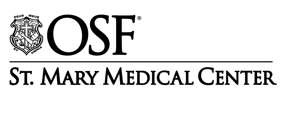 Fast Food CupsPlastic SilverwareCandy WrappersUsed Kleenex, NapkinsFood Containers